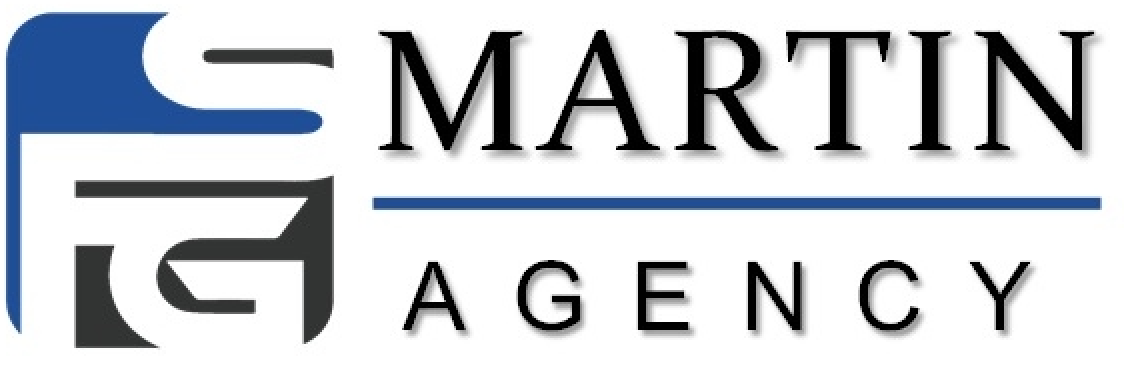 Administrative Staff Priorities and ObjectivesTop 3 ObjectivesManager Production & Issue RateThis is where Manager gets most usable income in the beginning. Issued business = paid business following up is key! Assist with input of apps, congrats calls and follow up.Agency HealthConference Registrations2-3 Conf Tickets per weekRecruiting (Packets back & Interviews)Min 50 per week Min 3-5 Packets Per WeekRecruiting part 2- Set 25 interviews per week Forward Momentum/Agency hitting next raise qualificationsTeam Overall Issue Rate – follow up calls/help agents figure out their pending requirements Enough Leads Purchased per week per agent (part time 25-30; Full time 40-50)Dialer Leaderboard update to stay on trackDaily Checklist:Reply to all emails/pings in BasecampRecruiting Clicks w/ notes in Basecamp when complete (note any issues)Scrub Applications twice a day Mon-Thur and then three times on FridayCheck Recruiting Board that interviews are allocated for the day Look in OPT for leads for agents who need leadsHelp agents as needed, making notes of conversations in Basecamp for manager and upline to see.911/411 AssistanceLook at click rate in get response to make sure that we are getting good results Congratulatory messages on Groupme for Production and Conference Reg.Count down to goals.Check in daily with On-boarded agents to see if they are on-track or have any questions  (make notes in BC)Set 25 Interviews for Agency with target back of 12 Answer, 6 Packets out, 3 Back per week, 1-2 conf tickets.Add Packet Sent applicants to the 2018 New Recruit SheetConference Call Reminders in GroupmeWeekly Checklist:Targets – MIN 50 Interviews Weekly – 5 Packets Back – 2-3 Conf TicketsProduction Target (Based on current contract level) Set weekly goals for the team based on what is needed to hit monthly goal! Application scrubbing – Sunday 12PM EST all revisions from previous week must be approvedMonthly Checklist:Work with agents at the end of the month to focus on their issue and help them get policies pushed through Promotion Request forms submitted to corp. for all agents in hierarchy (cc Jamie, Michelle Miller, Miranda, Agency Manager & Upline) Raise request forms submitted to corp. (cc same as above) Circulate Snap Shot Report to your team Make sure agents are registered for conference and registering their downlines Last Friday of month, scrubbing as late as necessary – Sunday 12 EST all revisions must be approved to count for the month Monday: - Master Mind Day!Recruiting Clicks w/ Notes in BasecampRemind previous week’s onboarders about 10:30am ZOOM w/ MirandaPlace or Refresh Recruiting AdsRecruiting Stats (How many interviews; how many from which sources?) by 9AM EST Noon EST – Admin Weekly Call w/MirandaDouble check that recruiting is set up properly (landing pg, Calendly, etc)Check in with any current on-boarders (Day 2 – make sure they know where to get the homework) -New Producer Packets sent to corp (by Wednesday latest) Make sure ALL have Conference Ticket ProcessedStart prepping for who will start on-boarding next week.Set 6 outbound Interviews Tuesday: Recruiting Day!Recruiting Clicks w/ Notes in BasecampEnter Any Apps from the Manager in OPT. (Scrub prior to entry) Send Lead Reminders to Agents.Send email and/or text invite to “non-packet returners” to the cc Wed and FridayCheck in with any current on-boarders (Keys to Success/business plan tonight)Ensure Agency will hit interview target/ Make first interview calls to fill up schedule (goal 25 each) – share target/current status If we haven’t got confirmation that GMR’s have been processed, double check with corporate on them – leads@sfglife.comSend email follow up to people that hadn’t sent packets back Send follow up to those that have sent packet back but haven’t registered for school yet Set 7 outbound interviewsWEDNESDAY: Allocation Day!Recruiting Clicks w/ Notes in BasecampEnter applications from Agency Owner in OPT Lead AllocationMake sure all new GMR people are showing on the Allocation SheetText each person and let them know what they have. Look in opt if we have extras for them.If theres more leads on the emailed sheet than in OPT email Maitland – mdemos@sfglife.comOutbound calls to active Agents to check in (Notes in BC)Onboarders for this weekend due today. Make sure packet gets to corp and conf ticket is processed.Check in with any current on-boarders (In Home Part 1 tonight) Set 6 outbound interviewsLeaderboards for Weekly Production for the Team (Master Admin) Track where agents are monthly for promotions, encourage them. (Agency Admin) Conference updates with leaderboards, also share in your groupsTHURSDAY: Issue Business Day!Enter any more applications from Agency Owner in OPTSend email and/or text to agents who haven’t bought leads.Follow up on outstanding business – Call all CarriersPending Requirements – send them to agents and help them with issue rate (cc manager)Check in with any current on-boarders (final day – In Home P2)Check with newer agents on getting E&O for other carriersSend email follow up to people that hadn’t sent packets back Set 6 Outbound InterviewsFRIDAY: Rally for DIAL DAY!Start Live Dialer and track appointment as they are scheduledTEAM TARGETS 50K AGENCY - 35-40 APPTS PER WEEK75K AGENCY – 50-75 APPTS PER WEEK100K AGENCY – 75-100 APPTS PER WEEKRally Team around Team and Individual GoalsMake sure any uplines know who is going in on-boarding this week and ensure they talk to them (Text and note in BC)MAKE SURE ON-BOARDER UNDERSTANDS THE EXPECTATIONS FOR THIS WEEK (Note in BC)Follow up on outstanding business  you didn’t get to on Thursday– Call CarriersPending Requirements – send them to agents and help them with issue rate (cc manager)Outbound calls to Duck Pond Agents. (Make notes in BC)(If Applicable) Handle Persona/Business Bills for Agency Owner.Email onboarders Reserved email (Master Admin) copy admins, managers, uplines 